Laporan Tugas HCI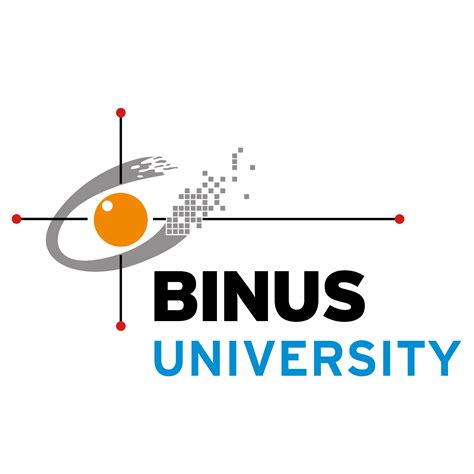 Disusun Oleh:Kevin Zulfian Bay (2001621504)Muhammad Rosyad Syamil (2001624405)Willyanto (2001594680)Muhammad Naufal Tsaqifa Nuryana (2001619166)Tahun 2018AbstrakAjar.in adalah aplikasi yang menghubungkan mentor dan mentee dimana mentee dapat memilih topik yang ingin dipelajari, dan lokasi dan waktu dimana mentee dan mentor akan bertemu.LaporanRequirementAplikasi ajar.in memiliki requirement sebagai berikut:Mentee dapat memilih topik yang ingin dipelajari dan lokasi dan waktu dimana mentee akan bertemu dengan mentor.Mentor dan mentee dapat saling berkomunikasi melalui chat atau melalui telepon.Mentee dapat melakukan login.Mentee dapat melihat informasi mengenai mentor dan biaya pengajaran.Mentee dapat membatalkan pengajaran.HasilSplash Screen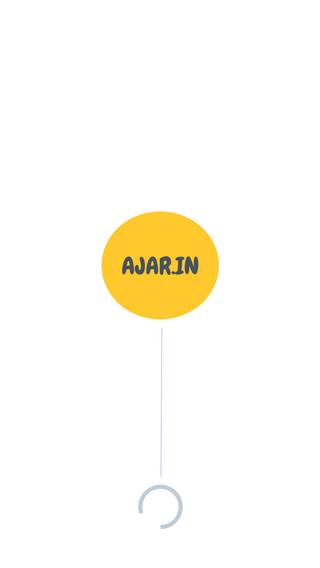 	Layar akan muncul setiap kali aplikasi ajar.in dibuka oleh pengguna. Untuk melanjutkan ke menu selanjutnya, pengguna dapat menekan tombol yang bertuliskan “AJAR.IN”.Menu Login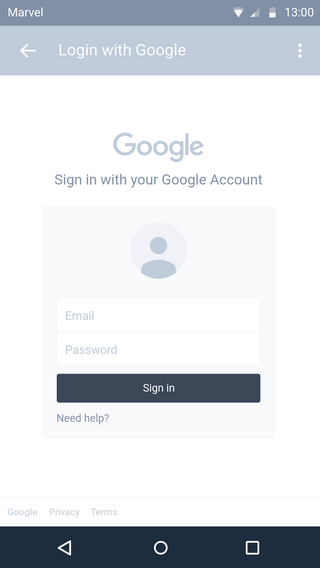 	Pada menu ini mentee dapat melakukan login menggunakan akun google.Menu Utama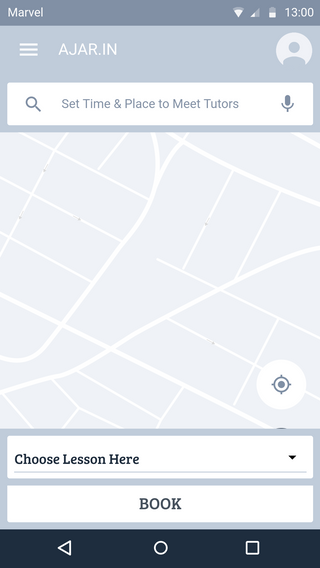 	Pada menu ini, mentee dapat mengakses menu sidebar, memilih lokasi dan waktu dimana mentee akan bertemu dengan mentor, serta memilih topik yang ingin dipelajari.Menu Sidebar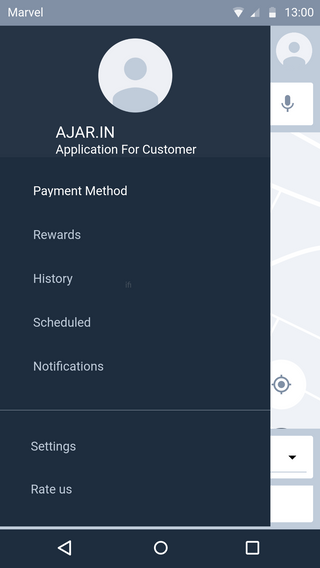 	Pada menu ini, mentee dapat mengakses metode pembayaran, rewards, history, schedule, notifikasi, pengaturan, dan memberikan rating aplikasi.Pilih Waktu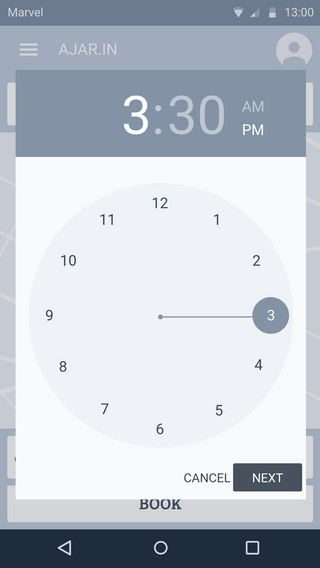 	Pada menu ini, mentee dapat memilih waktu mentee dan mentor akan bertemu.Pilih Topik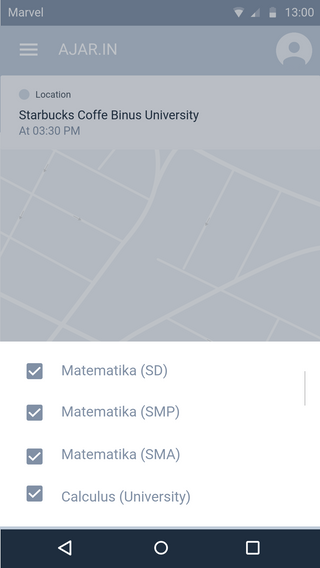 	Pada menu ini, mentee dapat memilih topik yang ingin dipelajari.Allow Location Access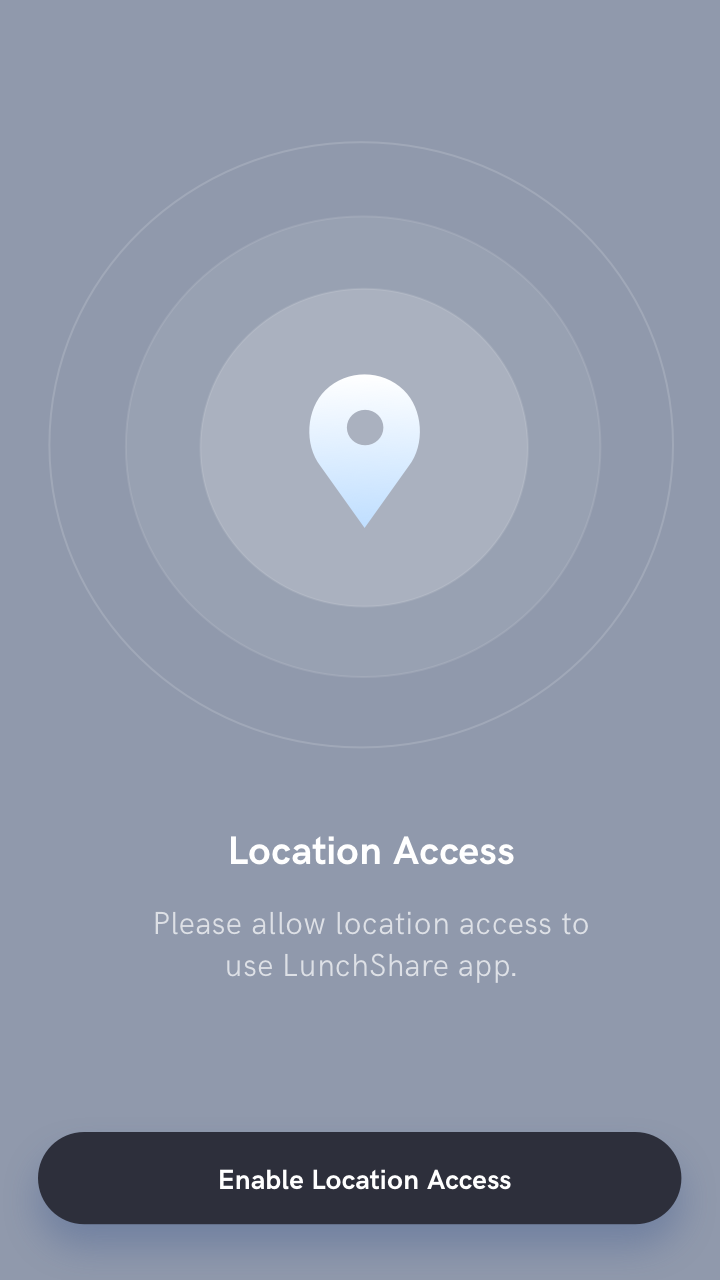 	Pada menu ini, mentee harus mengaktifkan location access agar dapat menggunakan layanan aplikasi ini.Profil Mentor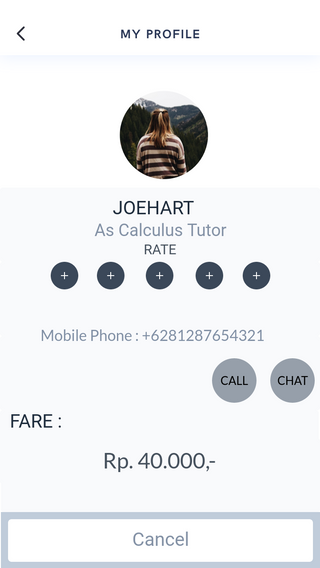 	Pada menu ini, mentee dapat melihat profil mentor dan biaya pengajaran. Selain itu, mentee dapat menelepon, dan mengirim chat ke mentor serta membatalkan pengajaran.Chat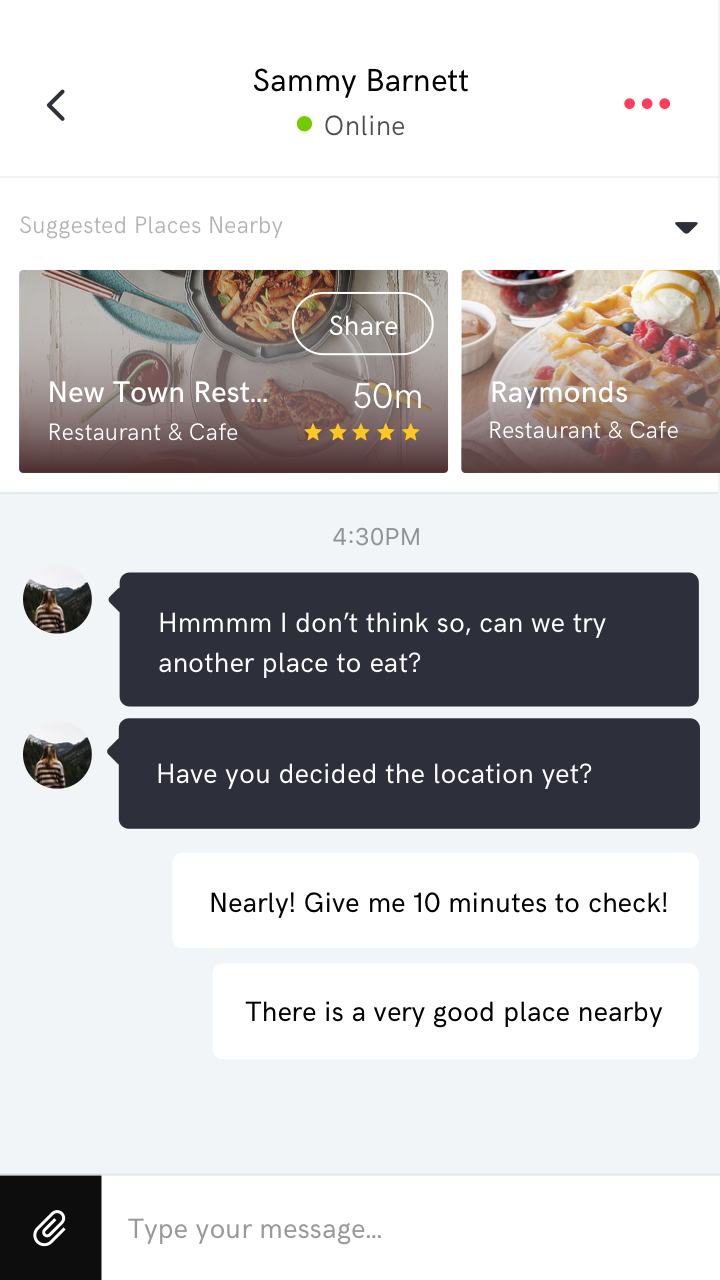 	Pada menu ini, mentee dapat berkomunikasi dengan mentor.Link Bloghttp://willyanto39.blog.binusian.org/